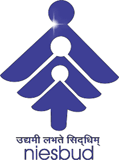 SPONSORED BY MINISTRY OF EXTERNAL AFFAIRS, GOVT. OF INDIA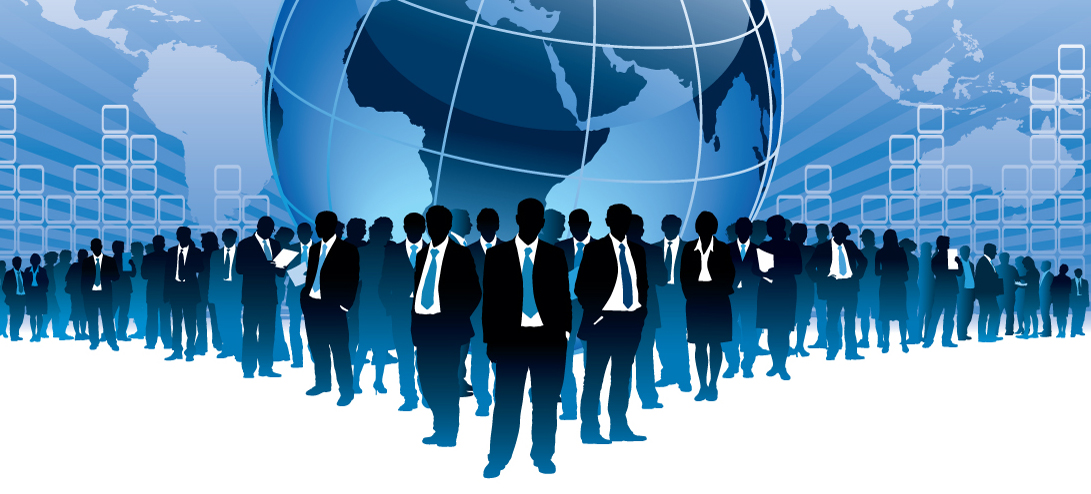 FULLY FUNDED ITEC/SCAAP INTERNATIONAL TRAINING PROGRAMMES – 2015-16GENERALHow to Apply:It is mandatory to fill the form online by visiting the link www.itecgoi.in and apply for ITEC/SCAAP Course, select the course and fill the application form and submit it online, take the print out of submitted application form, get it signed from all concerned authorities and submit it at the ITEC section of the Indian Mission located in the home country of the applicant. The entire details about the programmes and the procedure to apply for them are available on the following link:http://niesbud.nic.in/international_training_programme_2015_16.htmFULLY FUNDED ITEC/SCAAP INTERNATIONAL TRAINING PROGRAMMES – 2015-16INDIVIDUAL COURSE DETAILSINDIVIDUAL COURSE DETAILSINDIVIDUAL COURSE DETAILSINDIVIDUAL COURSE DETAILSINDIVIDUAL COURSE DETAILSINDIVIDUAL COURSE DETAILSINDIVIDUAL COURSE DETAILSINDIVIDUAL COURSE DETAILSINDIVIDUAL COURSE DETAILSINDIVIDUAL COURSE DETAILSINDIVIDUAL COURSE DETAILSINDIVIDUAL COURSE DETAILSINDIVIDUAL COURSE DETAILSApplication ProcedureHow to ApplyApplicants are required to submit the prescribed ITEC/SCAAP Form to the nodal/designated Government Department/Agency of candidate’s country.Nodal/designated Department/Agency is, in turn, required to forward the applications to the Embassy/High Commission of India, accredited/concurrently accredited to the nominating country.Candidates are required to fill in the Application Form carefully and not leave any column incomplete/blank or furnish incorrect information.  Undertaking by candidate and certification from employer (Part-II of Application Form), are mandatory.Who can apply?
Officials in Government, Public and Private Sectors, Universities, Chambers of Commerce and Industry, etc.Candidates should possess adequate work experience.Eligibility criteria for admission to Courses
Academic qualifications as laid down by the Institute for the Course concerned.Working knowledge of English required to follow the Course.Age between 25 to 45 years.Medically fit to undertake the training.General Information
Applications should reach the Embassy/High Commission of India at least 3 months before the commencement of the Course.Upon selection, the Embassy/High Commission of India will inform the nodal/designated Department/Agency of the nominating country and the candidate.Selected candidates are required to familiarize themselves fully with the living conditions in India and about the Institute through the Institute's website.Decision regarding acceptance of applications/nominations rests solely with the Ministry of External Affairs, Government of India.For any further information/clarification, applicants are requested to contact the concerned Embassy/High Commission of IndiaITEC Terms & ConditionsGeneral ConditionsParticipants are required to obtain from the Indian Mission the contact telephone/mobile numbers of the Course Coordinator and the Institute. They must familiarize themselves with the weather conditions and the type of clothes to be carried to IndiaParticipants are required to conduct themselves with discipline and abide by rules, regulations and guidelines as stipulated by both the nominating Government and the Government of IndiaParticipants are required to complete the training Course. Request for change of Course midway would not be entertained.Participants are required to abide by the rules of the university/institution/establishment in which the participant is selected to undergo the training as well as participate in all Course-related activities including submission of periodic assessments/tests as conducted by the Institute.Participants are to refrain from engaging in any political activity and/or any form of employment for profit or gain.Participants are not allowed to bring along their spouses or families for the duration of the Course. No such request would be entertained by Government of India.Participants are required to return to their countries upon completion of the training Course.Participants who leave the Course midway without prior intimation/permission of the Ministry of External Affairs or remain absent from the Course without sufficient reasons are liable to refund the cost of training and airfare to Government of India.Participants are taken on study tour(s) as part of their Course Curriculum to visit different heritage sites/places of interest in India. No requests for any additional private tourism, etc. will be entertained during the Course.ITEC sponsorship may be cancelled at any time due to unsatisfactory conduct, breach of conditions of the Programme, failure to make satisfactory progress in the training Course or for other sufficient reasons as determined by the Government of India.Female participants are advised to abstain from joining training Courses if they are in family way prior to their departure for India.Air FareThe Government of India provides excursion/economy class air tickets for travel of participants from the capital city of the participants' country to the training Institute in India and back. 

VisaPrior to departure for training in India, participants are advised to apply for Visa to the Embassy/High Commission of India, accredited or concurrently accredited to their country. Visa is issued gratis to them. Visa issued for the Course cannot be utilized for some other purpose.

Course FeesCourse fees are borne by the Government of India. 

AccommodationAccommodation is provided by Government of India in hostel/hotel, depending on the Institute and the charges are borne by the Government of India. In case, the Institute provides hostel accommodation, it is both on single or double occupancy basis depending on the rules of the Institute. Participants are advised to check about the status of hostel on the Institute website. Accommodation, if arranged in a hotel, is on a single-occupancy basis.

Participants are required to pay for availing services such as:a. Room service, b. Laundry, c. Local and outstation telephone calls, fax, etc.

Living AllowanceGovernment of India pays (through the Institute concerned) living allowance of Indian Rupees 25,000/- per month, calculated on the basis of arrival and departure dates, for meeting expenditure on food, out-of-pocket expenses, etc.

Book AllowanceGovernment of India provides book allowance of Indian Rupees 5,000/- for purchase of Course-related books and other items of stationery. For claiming reimbursement, participants are required to submit vouchers. 

Study TourParticipants are taken on study tours to acquaint/familiarize themselves with aspect of history and culture of India as well as to institutions/industries symbolizing modern India as part of their Course Curriculum. Government of India bears cost of approved study tours during the Course.

Medical FacilityParticipants selected for training Courses are expected to be medically fit. Medical facility is for ailments of immediate and emergency nature occurring in India. No medical reimbursement allowed for ailments of regular/chronic nature. Participants must carry their own medicines for chronic ailments like diabetes, hypertension, etc. and have to bear the expenditure for medicines and consultation of doctors on their own. ITEC Partner CountriesSCAAP- Special Commonwealth Assistance for Africa Programme CountriesNAME OF THE INSTITUTENational Institute for Entrepreneurship & Small Business Development (NIESBUD)FULL ADDRESS (WITH PIN CODE)A-23, Sector-62, (Institutional Area), Noida-201 309, U.P.TELEPHONE NUMBER91-120-4017001, 4017003, 4017005FAX NUMBER91-120-2403057/62EMAILrrsingh004@yahoo.inrrsingh004@gmail.comdrrsbishnoi@yahoo.comrrsingh@niesbud.gov.inWEBSITEhttp://www.niesbud.nic.in http://www.niesbud.org/niesbud.nic.inHEAD OF THE INSTITUTE NAME      : Director GeneralTEL. NO. : 91-120-4017001, 4017009,                                                  FAX  NO. : 2403057/62E- MAIL   :  dg@niesbud.gov.inNAME OF THE INSTITUTENational Institute for Entrepreneurship & Small Business Development (NIESBUD)FULL ADDRESS (WITH PIN CODE)A-23, Sector-62, (Institutional Area), Noida-201 309, U.P.TELEPHONE NUMBER91-120-4017001, 4017003, 4017005FAX NUMBER91-120-2403057/62EMAILrrsingh004@yahoo.inrrsingh004@gmail.comdrrsbishnoi@yahoo.comrrsingh@niesbud.gov.inWEBSITEhttp://www.niesbud.nic.in http://www.niesbud.org/niesbud.nic.inITEC COORDINATORNAME             : Dr. Rishi Raj Singh                  Director Training UEPA & Training OfficerTEL. NO.        : 91-120-4017743FAX  NO.        : 91-120-2403062E- MAIL          : rrsingh004@yahoo.in                         rrsingh004@gmail.com                         rrsingh@niesbud.gov.inMOBILE NO.  : 981865889724 HOURS EMERGENCY CONTACT NUMBERS/AFTER OFFICE/HOLIDAYSNAME & DESIGNATION : Shri Mukesh Kumar Gupta, Joint Director (BDM), MOBILE: 9810569166Shri Sunil Taneja, Programme Officer, MOBILE: 987167553324 HOURS EMERGENCY CONTACT NUMBERS/AFTER OFFICE/HOLIDAYSNAME & DESIGNATION : Shri Mukesh Kumar Gupta, Joint Director (BDM), MOBILE: 9810569166Shri Sunil Taneja, Programme Officer, MOBILE: 9871675533Sl.No.Name of the courseQualification requiredDuration(Weeks)PeriodPeriodMaximum numberof traineesFromTo1.International Marketing & Global Competitiveness (IMGC)-A Level or Equivalent - Adequate knowledge of English is necessary for effective participation6 weeks01 July 1507 Aug. 15352.Rural Enterprise Management (REM)-A Level or Equivalent - Adequate knowledge of English is necessary for effective participation6 weeks01 July 1507 Aug. 15353.Gender, Development and Planning (GDP)-A Level or Equivalent - Adequate knowledge of English is necessary for effective participation8 weeks03 Aug. 1525 Sept 15354.Human Resource Development and Entrepreneurship Education Training (HRD-EE)-A Level or Equivalent - Adequate knowledge of English is necessary for effective participation 8 weeks03 Aug. 1525 Sept 15355.Project Management Training & Certification (PMTC)-A Level or Equivalent - Adequate knowledge of English is necessary for effective participation7 weeks24 Aug. 1509 Oct. 15356.Portfolio Management: Risk and the Behaviour of Investors (PMRBI)-A Level or Equivalent - Adequate knowledge of English is necessary for effective participation 7 weeks24 Aug. 1509 Oct. 15357.Small Business Planning and Promotion (SBPP)- A Level or Equivalent - Adequate knowledge of English is necessary for effective participation8 weeks05 Oct.1527Nov. 15358.Trainers Training on Self Help Group Formation, Growth & Sustenance (TT-SHGFGS)- A Level or Equivalent - Adequate knowledge of English is necessary for effective participation8 weeks05 Oct.1527Nov. 15359.Trainers Training on Entrepreneurship and Promotion of Income Generation Activities (TT-EPIGA)-A Level or Equivalent - Adequate knowledge of English is necessary for effective participation8 weeks01 Dec. 1522Jan. 163510.Women and Enterprise Development (WED) – A Trainers /Promoters Programme- A Level or Equivalent - Adequate knowledge of English is necessary for effective participation8 weeks01 Dec. 1522Jan. 163511.Innovative Leadership for Organization Growth and Excellence (ILOGE)- A Level or Equivalent - Adequate knowledge of English is necessary for effective participation8 weeks25 Jan. 1618 Mar. 163512.Entrepreneurship for Small Business Trainers/Promoters (ESB-TP)- A Level or Equivalent - Adequate knowledge of English is necessary for effective participation8 weeks25 Jan. 1618 Mar. 163513.Trainers’ Training on Promotion of Self-Employment & Skill Development (TT-PSESD)- A Level or Equivalent - Adequate knowledge of English is necessary for effective participation5 weeks21Mar1622Apr.1635A.  Name of the InstituteNational Institute for Entrepreneurship and Small Business Development (NIESBUD)B.  Name/Title of the CourseInternational Marketing & 
Global Competitiveness (IMGC)C.  Course Dates with Duration in Weeks[note: dates may be fixed keeping in mind festivals, holidays, weather conditions, availability of accommodations, etc. No request for change in dates, once approved/ circulated will be entertained]  From 01 July – 07 August 2015      6 Weeks  / 1-1/2 MonthD.  Eligibility Criteria for Participants     1. Educational Qualifications     2. Work Experience required, if any     3. Age Limit         [note: ITEC norms is 25-45 years]     4. Target Group [Level of participants and target ministries/departments etc.  may be indicated]I) ‘A’ Level or Equivalent The medium of instruction being English, adequate knowledge of English is necessary for effective participation.II) Sufficient experience in the area of Entrepreneurship Education, Human Resource Development, Management, Self Employment and Small Business Development and working in Government, Non-Government Organizations, Universities, Business, Schools, Colleges, Banks etc.III) 25-50 Years(IV) The programme is suitable for the Senior Officials, Directors, Executives, Consultants engaged in Entrepreneurship Education, Human Resource development, Management, Self Employment and Small Business Development working in Government, Non-Government Organizations, Universities, Business, Schools, Colleges, Banks etc.E.   Aims & Objectives of the CourseThe Programme has been designedTo share Indian & International experiences on competitivenessTo acquire knowledge & skill for export marketingTo know the policies & planning for facilitating international marketingTo formulate action plan for global competitivenessF.   Course Contents / Syllabus   [please attach course details / profile]COURSE CONTENTSIntroductionEmerging trend of entrepreneurship developmentNew challenges to entrepreneursMicro, Small & Medium Enterprise Scenario in IndiaCluster development approachGlobalization & liberalizationDetermining of Global Competitiveness of a CountrySharing country experienceNew challenges to entrepreneursProcedures & facilitiesDocumentationLinkages – networkingE-marketingSupport – International MarketingInternational Trade & W.T.O. conditionalityPackagingGlobal Competitiveness of an EnterpriseSensing export opportunitiesInnovation & technologyFacility & encouragement for export marketingBuyers/sellers meetCompetitiveness for GrowthStrategic planning for becoming a winnerPerformance appraisal and managementRole of cluster development in international marketingGlobalization & liberalizationEntrepreneurial CompetenciesGoal Setting & Risk ManagementCompetencies MappingEffective CommunicationLeadership & Team BuildingStudy VisitStudy of the organizations engaged in Export & International MarketingStudy of the Business Enterprises in Export & International MarketingG.   Mode of Evaluation of performance of the participants1. Individual assignment/presentation2. Group work3. Action Plan preparation & presentation4. Overall behaviour in & outside the classA.  Name of the InstituteNational Institute for Entrepreneurship and Small Business Development (NIESBUD)B.  Name/Title of the CourseProgramme on Rural Enterprise Management (REM)C.  Course Dates with Duration in Weeks[note: dates may be fixed keeping in mind festivals, holidays, weather conditions, availability of accommodations, etc. No request for change in dates, once approved/ circulated will be entertained]  From 01 July – 07 August 2015      6 Weeks  / 1-1/2 MonthD.  Eligibility Criteria for Participants     1. Educational Qualifications     2. Work Experience required, if any     3. Age Limit         [note: ITEC norms is 25-45 years]     4. Target Group [Level of participants and target ministries/departments etc.  may be indicated]I) ‘A’ Level or Equivalent The medium of instruction being English, adequate knowledge of English is necessary for effective participation.II) Sufficient experience in the area of Entrepreneurship Education, Rural Management, and Small Business Development, working in Government, Non-Government Organizations, Universities, Business, Schools, Colleges, Banks etc.III) 25-50 Years          (IV) The programme is suitable for the Senior Officials, Directors, Executives, Consultants engaged in Entrepreneurship, Cluster Development, Management, MS&ME Development working in Government, Non-Government Organizations, Universities, Business, Schools, Colleges, Banks etc.E.   Aims & Objectives of the CourseOBJECTIVETo share the rural development experiencesTo acquire skill & competencies for rural developmentPlanning & implementing rural developmentTo prepare a plan of action of rural developmentF.   Course Contents / Syllabus   [please attach course details / profile]COURSE CONTENTSTheories and Concepts of Rural DevelopmentMeaning, Nature, Scope, Approach to DevelopmentTheories of Development: Various models of developmentRural Development: Concept, Nature and Scope of Rural Development.  Strategies for Rural Development.Issue areas in development and rural developmentPolicies & ProgrammesOrganizational Structure of Rural DevelopmentRural Development and Panchayati Raj Structure at Central LevelRural Development and Panchayati Raj Structure at State LevelRural Development and Panchayati Raj Structure at Local LevelIssue areas in organizations of Rural Development and Panchayati Raj including 73rd Constitutional AmendmentRural Societal Structure Issues and EconomyHistorical background of Rural India, Caste in different phase of Indian HistoryCaste in Modern India, Role of Caste in Societal ProcessCaste Dynamics and its importance in policy makingIssue areas in Rural Society, Type, Caste, Backward Caste, SC/STBasic Structure of Rural Economy, Agriculture and Allied SectorsMajor Problems of Rural EconomyCooperative Sector and Rural DevelopmentConcept and the growth of cooperation in the country, its importance and role in Rural DevelopmentVarious forms of cooperative societies, their structure and functions, rural creditEmployment of rural poor through cooperation movement, women cooperativesProblem areas in cooperative management, issues in cooperation and rural developmentPlanning for Rural DevelopmentPlanning in India, Strategy and ApproachPlanning Commission: Organization, Working, Role in PlanningNational Development Council: Organization, Function, Role in PlanningPlanning Structure at State Level Organization, State Planning Board, District Planning CommitteeVoluntary Sector in Rural DevelopmentConcept and Nature of Voluntary Sector,  The Non-Government Organization (NGO), The Importance and Role in Rural DevelopmentOrganization and Working of NGO, with reference to delivery system in rural areas like, fertilizer, seeds etc.Self-Help Group: Role and importance in rural development and poverty alleviation, limits and problems of SHGsNGO in planning at different levels, Association of NGO in programme implementation at local levelPeople and GovernanceConcept of Governance, importance and role with reference to profile, good governance conceptElements of good governance, good governance and the rural sectorParticipative governance, transparency, people-cultured governanceRural Finance and MarketingFinancing rural development, microfinance, central and state finance commissionsRural insurance, Crop insurance, need and importanceRural marketing (general), marketing of goods and service in rural sectorFinancing rural development through nationalized bankers, rural banks and other non-government agenciesField StudiesVisit to various industrial/business centres in different parts of India.G.   Mode of Evaluation of performance of the participants1. Individual assignment/presentation2. Group work3. Action Plan preparation & presentation4. Overall behaviour in & outside the classA.  Name of the InstituteNational Institute for Entrepreneurship and Small Business Development (NIESBUD)B.  Name/Title of the CourseProgramme on Gender, Development and Planning (GDP)C.  Course Dates with Duration in Weeks[note: dates may be fixed keeping in mind festivals, holidays, weather conditions, availability of accommodations, etc. No request for change in dates, once approved/ circulated will be entertained]  From 03 August – 25 September 2015      8 Weeks  / 2 MonthD.  Eligibility Criteria for Participants     1. Educational Qualifications     2. Work Experience required, if any     3. Age Limit         [note: ITEC norms is 25-45 years]     4. Target Group [Level of participants and target ministries/departments etc.  may be indicated]I) ‘A’ Level or Equivalent The medium of instruction being English, adequate knowledge of English is necessary for effective participation.II) Sufficient experience in the area of Women Entrepreneurship, Gender Issues & Development and Small Business,  working in Government, Non-Government Organizations, Universities, Business, Schools, Colleges, Banks etc.III) 25-50 Years(IV) The programme is suitable for the Senior Officials, Directors, Executives, Consultants engaged in Entrepreneurship, Cluster Development, Management, MS&ME Development working in Government, Non-Government Organizations, Universities, Business, Schools, Colleges, Banks etc.E.   Aims & Objectives of the CourseThe programme aims at promoting gender awareness, issues and concerns among participants.  The objective is to give a perspective of gender balance and budgeting to the participants.F.   Course Contents / Syllabus   [please attach course details / profile]COURSE CONTENTSIntroduction Overview about Gender and CultureGlobal issues and challengesEntrepreneurship & Gender DevelopmentEntrepreneurial Competencies for Gender DevelopmentMotivating people for Gender DevelopmentBehavioural Competencies for Gender SensitizationBehavioural Dimension affecting genderDeveloping & Strengthening Skills for Gender Development Gender, Development and GoalsConcept, approaches and strategiesGender problem and accessHousehold socio economic status of womenDevelopment goalsEducation and traditional gender rolesCreation Of EnterpriseSteps Setting up an EnterpriseSensing Opportunity Resource MobilizationsDeveloping & Managing EnterpriseGender Planning and Development PoliciesAccess, productivity and povertyWomen’s access to productive employmentGovernment and NGO efforts for women developmentEconomic decisions and independencePolicies and programmes for Women EmpowermentGender Budgeting for Women empowermentGender-responsive budgets and its importanceScope & Data needs of gender budgetingGender budgeting and India’s international commitmentsRole & Function of Trainers/PromotersInstitutional visits to organizations working for women in rural areas, urban poor and women in politics and decision makingG.   Mode of Evaluation of performance of the participants1. Individual assignment/presentation2. Group work3. Action Plan preparation & presentation4. Overall behaviour in & outside the classA.  Name of the InstituteNational Institute for Entrepreneurship and Small Business Development (NIESBUD)B.  Name/Title of the CourseHuman Resource Development and Entrepreneurship Education/Training (HRD-EE)C.  Course Dates with Duration in Weeks[note: dates may be fixed keeping in mind festivals, holidays, weather conditions, availability of accommodations, etc. No request for change in dates, once approved/ circulated will be entertained]  From 03 August – 25 September 2015      8 Weeks  / 2 MonthsD.  Eligibility Criteria for Participants     1. Educational Qualifications     2. Work Experience required, if any     3. Age Limit         [note: ITEC norms is 25-45 years]     4. Target Group [Level of participants and target ministries/departments etc.  may be indicated]I) ‘A’ Level or Equivalent The medium of instruction being English, adequate knowledge of English is necessary for effective participation.II) Sufficient experience in the area of Entrepreneurship Education, Human Resource Development, Management, Self Employment and Small Business Development and working in Government, Non-Government Organizations, Universities, Business, Schools, Colleges, Banks etc.III) 25-50 Years(IV) The programme is suitable for the Senior Officials, Directors, Executives, Consultants engaged in Entrepreneurship Education, Human Resource development, Management, Self Employment and Small Business Development working in Government, Non-Government Organizations, Universities, Business, Schools, Colleges, Banks etc.E.   Aims & Objectives of the CourseThe Programme has been designedTo understand the process of Human Resource Development and its relationship with entrepreneurshipStimulating entrepreneurial quality and motivations for innovationsDeveloping capacity and ability for creating and managing venture/organizationsF.   Course Contents / Syllabus   [please attach course details / profile]COURSE CONTENTSEntrepreneurship & Human Resource DevelopmentHuman Activities and EntrepreneurshipEntrepreneurship for package completion of Human Resource Development ProcessDynamics of EntrepreneurshipEmerging trend/scope of EntrepreneurshipHuman Resource Development through Achievement MotivationMotivating people for excellence Understanding behavioral competenciesDeveloping and strengthening qualitiesHeightening innovation & creativityPlanning & resourcing support for success & growthInfluence, leadership & organizing competenciesDeveloping Planning & launching CapacityInnovative Entrepreneurial Opportunities – National & GlobalMarket SensitivityDeveloping Project/Business PlanProject/Business Plan Appraisal TechniquesProject Implementation and MonitoringPolicies, Programs & FacilitiesResource MobilizationAcquiring Managerial/AbilitiesMarketing products/ideasManaging Quality & QuantityWTO OrientationManaging Personnel’sAssessing & Managing performanceDecision makingTime ManagementCluster DevelopmentE-marketingHRD Officials Role & ResponsibilityAssessment of Training needsCurriculum DesignCommunication SkillApplication of ITEmotional IntelligenceManaging team & conflictChanging ValuesG.   Mode of Evaluation of performance of the participants1. Individual assignment/presentation2. Group work3. Action Plan preparation & presentation4. Overall behaviour in & outside the classA.  Name of the InstituteNational Institute for Entrepreneurship and Small Business Development (NIESBUD)B.  Name/Title of the CourseProject Management Training & Certification (PMTC)C.  Course Dates with Duration in Weeks[note: dates may be fixed keeping in mind festivals, holidays, weather conditions, availability of accommodations, etc. No request for change in dates, once approved/ circulated will be entertained]  From 24 Aug.  – 9 October 2015      7 Weeks  / 1-3/4 MonthD.  Eligibility Criteria for Participants     1. Educational Qualifications     2. Work Experience required, if any     3. Age Limit         [note: ITEC norms is 25-45 years]     4. Target Group [Level of participants and target ministries/departments etc.  may be indicated]I) ‘A’ Level or Equivalent The medium of instruction being English, adequate knowledge of English is necessary for effective participation.II) Sufficient experience in the area of Entrepreneurship Education, Project Management and Small Business Development, working in Government, Non-Government Organizations, Universities, Business, Schools, Colleges, Banks etc.III) 25-50 Years(IV) The programme is suitable for the Senior Officials, Directors, Executives, Consultants engaged in Entrepreneurship, Cluster Development, Management, MS&ME Development working in Government, Non-Government Organizations, Universities, Business, Schools, Colleges, Banks etc.E.   Aims & Objectives of the CourseThis programme is focused on tangible increase in Project professional’s ability to deliver projects successfully, through innovative concepts.  They will understand the direct impact on the bottom-line as well as top-line through increased profitability and increased opportunity mining across projects/accounts/sectors.F.   Course Contents / Syllabus   [please attach course details / profile]COURSE CONTENTSBASICS OF PROJECT MANAGEMENTConcept of projectClassificationCharacteristics of projectIntroduction to project managementProject life cycleOrganization structurePROJECT IDENTIFICATION AND APPRAISA/FEASIBILITYProject IdentificationGeneration of IdeasSWOT AnalysisPreliminary ScreeningProject Rating and IndexMarket demand analysisProject Plan DevelopmentSelection of Project Manager based on skills, project charterFeasibility studyPolitical, Economic, Sociological, Technical, Legal, Environmental (PESTLE) analysisStakeholders’ expectations analysisSuccess criterion for stakeholdersFinancial management key concepts (Time value of money, cost of capital)Investment Evaluation (Payback period, NPV, IRR, Profitability Index etc.)PROJECT PLANNINGBROAD PLANNING:Duration of project and resources availableTime plan – key mile stonesIntroduction to cost budgetPeriod-wise progress plan vs expenditure planSCOPE MANAGEMENT:Project scope management processProduct breakdown structureWork breakdown structureStatement of Work (SOW)Scope change controlHUMAN RESOURCE MANAGEMENT:Roles and responsibilities of project manager, team members, functional managers etc.TrainingRecognition and rewardsTeam performance assessmentTIME MANAGEMENT:Gantt chartsProgramme Evaluation Review Technique (PERT)Critical Path Method (CPM)Duration CompressionCOST MANAGEMENT:Estimation techniquesCost baselineEarned value management systemQUALITY MANAGEMENT:Concept of qualityQuality planning, assurance and controlQuality toolsTotal quality managementISO 90001 for qualityORGANIZATION STRUCTION:Functional, matrix, project organizationsRoles and responsibilitiesResponsibility assignment matrixProject review teamsINTEGRITY & ETHICS:Defining integrity policyCode of conduct of all participantsZero tolerance areasCOMMUNICATION MANAGEMENT:Communication modelTypes of communicationCommunication planBarriers to communicationPROJECT IMPLEMENTATIONDEVELOPING & MANAGING TEAMS:Team development stagesAlignment of team membersSynergy approach to team workingBEHAVIOURAL SKILLS:Leadership, morale buildingMotivating team membersConflict managementRESOURCE MANAGEMENT:Resource histogramsResource ‘S’ curvesPROCUREMENT & CONTRACTS:Types of contractsLaw of contractsNegotiation techniques & skillsSupply chain managementCHANGE CONTROL:Identifying and approval of changesChange control processChange logHEALTH, SAFETY, ENVIRONMENT PLANS:ISO 14001 for environmentOHSAS 18001 for health and safetyDOCUMENTATION:Technical documentationPerformance reportsMonitoring reportsQuality control recordsPROJECT MONITORING & CONTROLINFORMATION & REPORTS:Planning documentation & reportsManaging the informationPROJECT MONITORING PROCESS:Management information system for periodic key parameter reportingReview meetings (agenda and periodicity)TIME & COST OVER-RUNS:Identifying delays and anticipated delaysDeciding on corrective steps and integrating into planCost over-runs foresee and apply corrective action well in timePROBLEM SOLVING:Tools and techniquesDefine the problemDetermine the causesGenerate ideasSelect the best solutionTake actionRISK AND OPPORTUNITY CONCEPTS:Risk identificationQualitative & quantitative risk assessmentRisk response strategiesRisk toolsPROJECT CLOSINGINTEGRATION OF PROJECT:Coordinating subprojects for alignmentAchieving and parameters (technical)DELIVER & CLOSEOUT OF PROJECT:Formal check and verification by customerHandling over documents to be well prepared and signed by concerned partiesPENALTY CLAUSES:Penalty for deficiency in meeting technical parametersPenalty for delaysLiquidated damagesCeiling penaltyKNOWLEDGE INFRASTRUCTURE FOR PROJECT MANAGEMENT:Knowledge leverageField StudiesVisit to various industrial/business centres in different parts of India.G.   Mode of Evaluation of performance of the participants1. Individual assignment/presentation2. Group work3. Action Plan preparation & presentation4. Overall behaviour in & outside the classA. Name  of the InstituteNational Institute for Entrepreneurship and Small Business Development (NIESBUD)B. Name/Title of the coursePortfolio Management: Risk and the Behaviour of Investors (PMRBI)C. DurationFrom 24 Aug.  – 9 October 2015      7 Weeks  / 1-3/4 MonthD.  Eligibility Criteria for Participants     1. Educational Qualifications     2. Work Experience required, if any     3. Age Limit         [note: ITEC norms is 25-45 years]     4. Target Group [Level of participants and target ministries/departments etc.  may be indicated]I) ‘A’ Level or Equivalent The medium of instruction being English, adequate knowledge of English is necessary for effective participation.II) Sufficient experience in the area of Entrepreneurship Education, Human Resource Development, Management, Self Employment and Small Business Development and working in Government, Non-Government Organizations, Universities, Business, Schools, Colleges, Banks etc.III) 25-50 Years(IV) The programme is suitable for business advisors/consultants/entrepreneurs and officials of consultancy institutions, government departments/ministries, development agencies, consultants of NGOs/voluntary agencies and trainers from the areas of marketing, human resources, quality assurance, IT/software, manufacturing, hotels & hospitality, hospital, transport, automobile, telecom, EXIM, education, insurance, general services etc.E. Aims and objective of the courseIntroduction of Investment Analysis and Portfolio Management purposes to practice of investments, focusing on investment portfolio formation and management issuesOBJECTIVESThis course is designed to emphasize both to describe and to analyze the investment environmentto understand and to explain the logic of investment process and the contents of its’ each stage; to use the quantitative methods for investment decision makingcalculate risk and expected return of various investment tools and the investment portfolioto distinguish concepts of portfolio theory and applicationprocess of investment portfolio formation; to analyze and to evaluate relevance of stocks, bonds, options for the investments; to understand the psychological issues in investment decision making; to know active and passive investment strategies F.   Course Contents / Syllabus   [please attach course details / profile]COURSE CONTENTSPortfolio ManagementOverview of Portfolio ManagementTypes of portfolio & investors needGlobal issues in portfolio managementPortfolio and Risk DiversificationIntroduction to Creation of PortfolioIntroduction to Portfolio Management ProcessIntroduction to Investment, Types of Investors and Introduction to InvestmentCommon needs of investorsTypes of InvestorsInvestment Options Introduction to Portfolio ManagementConcept of Portfolio for Institutions and IndividualsIntroduction to Behavioural Aspects and Investment and RiskIntroduction to psychology and behaviourOverview of Behavioural Finance Impact of behaviour on investment – general discussionRational and Irrational InvestorBehaviour and RiskMarkets – Understanding the Financial Markets and Market ScenarioIntroduction to Financial MarketsClassification of Financial MarketRole of Capital MarketExchanges and their RolePlayers in Financial MarketsMarket Mechanics and IntermediariesTypes of Investment Options in Financial MarketsTypes of Order in MarketsSettlement ProcedureFundamental and Technical AnalysisImportance of Time Value and Cash Flows in ValuationBasics of Fundamental Analysis and Technical AnalysisEconomic, Industry and Company AnalysisUnderstanding Basic Financial StatementsAnalysing Company’s ProfitabilityAnalysis of Financial Statements and Ratio AnalysisInvestment RatiosUnderstanding Risk and ReturnIntroduction to Risk and ReturnTypes and Sources of RiskPerception of RiskTarget Setting ROI Portfolio TheoryInstruments In Market Portfolio StructureMeasuring RiskAnalysing Portfolio RiskLiquidity Aspects in Portfolio ManagementConcept of Inflation and its Impact on Portfolio ManagementCreating a Portfolio Analysis of Portfolio and Review ManagementUnderstanding the Basics of Behavioural FinanceMain Themes and Behavioural FinanceBiases in Behavioural Finance and Impact on Investment Application of Behavioural aspects of Investors in Portfolio Management and RiskPractical Application of Behavioural FinanceUnderstand Investors PsychologyPreparing of an Investment Policy Statement that Reflects Investor’s PersonalityGoals-Based InvestingInfluence Group and Reference Points  for InvestingG.   Mode of Evaluation of performance of the participants1. Individual assignment/presentation2. Group work3. Action Plan preparation & presentation4. Overall behaviour in & outside the classA.  Name of the InstituteNational Institute for Entrepreneurship and Small Business Development (NIESBUD)B.  Name/Title of the CourseSmall Business Planning and Promotion (SBPP)C.  Course Dates with Duration in Weeks[note: dates may be fixed keeping in mind festivals, holidays, weather conditions, availability of accommodations, etc. No request for change in dates, once approved/ circulated will be entertained]  From 5 October to 27 November 2015     8 Weeks  / 2 MonthsD.  Eligibility Criteria for Participants     1. Educational Qualifications     2. Work Experience required, if any     3. Age Limit         [note: ITEC norms is 25-45 years]     4. Target Group [Level of participants and target ministries/departments etc.  may be indicated]I) ‘A’ Level or Equivalent The medium of instruction being English, adequate knowledge of English is necessary for effective participation.II) Sufficient experience in the area of small business, self-employment, MS&ME Development, Entrepreneurship and its planning and promotion; officials in Government departments, small business corporations, planning department, financial institutions, commercial banks, research institutions, trainers of entrepreneurship training institutions and industrial/small business development organizations.  Prospective small business entrepreneurs can also be admitted to this course.III) 25-50 yearsIV) The programme suits persons keenly interested in starting small business and its planning and promotion; officials in Government departments, small business corporations, planning department, financial institutions, commercial banks, research institutions, trainers of entrepreneurship training institutions and industrial/small business development organizations.  Prospective small business entrepreneurs can also be admitted to this course.E.   Aims & Objectives of the CourseThe Programme has been specially designed to:Develop insight and skills for planning and promoting small business.Understand and practise the use of various methods of sensing small business opportunities through environmental scanning and various idea generation techniques.Prepare and appraise a project report/business plan suitable to the business location.Build capacity for locating and mobilizing resources needed to organize and run small business successfully.Enable use and application of various tools, techniques, and approach for starting a small business.Help acquire the ability to motivate potential entrepreneurs for a small business; design and conduct training for prospective small business entrepreneurs.F.   Course Contents / Syllabus   [please attach course details / profile]COURSE CONTENTSSmall Business CreationRationale and scope of entrepreneurship and small business development economics.Integrated approach to entrepreneurship development, international experiences and outcome.Environmental scanning and analysis for sensing small opportunities.Selecting an appropriate business opportunity.Resource location and mobilization.Role of statutory and promotional institutions, government policies, programmes support systems.Process of setting up and building enterprise.Small Business PlanningMarket surveyProject report preparationTechnology evaluation and transferBasic start up problemsAppraising Small Business OpportunitiesProject appraisal techniquesAssessing market opportunities and competitionFinancial feasibility analysisForecasting resultsEntrepreneurial Qualities of Small Business EntrepreneursDynamics of entrepreneurship developmentIdentification and selection of traineesMotivation and behavioural trainingBehavioural dimensions affecting small business decisionsSmall Business Management SkillsFundamentals of small business managementFinancial management including costing and accountingRaising fundsMaterials managementProduction and operations managementPersonnel managementMarketing managementCredit and venture capitalE-marketingCompetitivenessSmall Business Promoter’s Role and FunctionDeveloping curricula for self-employment/entrepreneurship education and trainingPlanning EMT exercises for selection of potential small business entrepreneurs organizing entrepreneurship development training for small business beneficiariesInter-institutional coordination and networkingConsulting and counselingTraining methodologyEvaluation of EDPsField Studies Study of various small enterprisesStudy of institutions promoting small businessG.   Mode of Evaluation of performance of the participants1. Individual assignment/presentation2. Group work3. Action Plan preparation & presentation4. Overall behaviour in & outside the classA.  Name of the InstituteNational Institute for Entrepreneurship and Small Business Development (NIESBUD)B.  Name/Title of the CourseTrainers Training on Self Help Groups Formation, Growth & Sustenance (TT-SHGFGS)C.  Course Dates with Duration in Weeks[note: dates may be fixed keeping in mind festivals, holidays, weather conditions, availability of accommodations, etc. No request for change in dates, once approved/ circulated will be entertained]  From 5 October to 27 November 2015     8 Weeks  / 2 MonthsD.  Eligibility Criteria for Participants     1. Educational Qualifications     2. Work Experience required, if any     3. Age Limit         [note: ITEC norms is 25-45 years]     4. Target Group [Level of participants and target ministries/departments etc.  may be indicated]I) ‘A’ Level or Equivalent The medium of instruction being English, adequate knowledge of English is necessary for effective participation.II) Sufficient experience in assisting for promotion and development of income generation, micro enterprise, community development, poverty alleviation, small businesses and Self Help Groups and working as Directors/senior executives/officials in government departments, banks, training institutions NGOs/voluntary organizations, universities research institutions, planning departments can get benefit in this program.III) 25-50 yearsIV) The programme is recommended for directors/senior executives/officials working in government departments, banks, training institutions, NGOs/voluntary organizations, universities, research institutions, planning departments, engaged and/or assisting promotion and development income generation, micro enterprises and small businesses for self help groups.E.   Aims & Objectives of the CourseOBJECTIVESTo understand the process of group formationTo enhance capacity for sensing opportunity, identifying resources, potential and its applicationTo impart knowledge & skill to create and manage income generation activities successfully by SHGsTo develop capacity for SHG development and growthFormulating an action plan suitable for SHGsF.   Course Contents / Syllabus   [please attach course details / profile]COURSE CONTENTSProcess of Self Help Group FormationNeed for group activityFormation of Self Help GroupGroup DynamicsSaving & Micro CreditRating of Self Help Group/NGOBuilding Self Help Group & LeadershipSHG & Cluster DevelopmentEntrepreneurship Orientation for SHGUnderstanding EntrepreneurshipEntrepreneurship and Self Help Group activityCapacity Building for SHG DevelopmentDeveloping Entrepreneurial MotivationMotivating people for self help groupAttitudes, competencies & skillsAchievement motivationRisk taking behaviourInvestment OrientationEmotional IntelligenceBusiness Idea GenerationSensing new opportunitiesMarket surveyOpportunity based on skills/trade/servicesEnterprise FeasibilityMaterial resourcesSkill & technologyMarket AccessMarketingConsumer behaviorSelling techniquesRural marketingCosting & pricing of SHG productsMaintaining books of accountsE-marketingPreparing SHGs for ActionNegotiation skillCommunication skillCompetitivenessMarketing linkages-constraints & opportunitiesStrategies for sustenance & growthLinkage & networkingDeveloping plan of actionField StudiesStudy of institutions engaged in promoting & development SHGsStudy of micro enterprises and income generation projects run by SHGsG.   Mode of Evaluation of performance of the participants1. Individual assignment/presentation2. Group work3. Action Plan preparation & presentation4. Overall behaviour in & outside the classA.  Name of the InstituteNational Institute for Entrepreneurship and Small Business Development (NIESBUD)B.  Name/Title of the CourseTrainers Training on Entrepreneurship and Promotion of Income Generation Activities (TT-EPIGA)C.  Course Dates with Duration in Weeks[note: dates may be fixed keeping in mind festivals, holidays, weather conditions, availability of accommodations, etc. No request for change in dates, once approved/ circulated will be entertained]  From 01 December 2015 to 22 January 2016 8 Weeks  / 2MonthsD.  Eligibility Criteria for Participants     1. Educational Qualifications     2. Work Experience required, if any     3. Age Limit         [note: ITEC norms is 25-45 years]     4. Target Group [Level of participants and target ministries/departments etc.  may be indicated]I) ‘A’ Level or Equivalent The medium of instruction being English, adequate knowledge of English is necessary for effective participation.II) Sufficient experience in the area of assisting for promotion and development of micro enterprise and small businesses, income generation, community development, social development, self-employment and entrepreneurship.  Directors/senior executives/officials working in government departments, banks, training institutions, NGOs/voluntary organizations, universities research institutions, planning departments, engaged in III) 25-50 yearsIV) The programme is recommended for directors/senior executives/officials working in government departments, banks, training institutions, NGOs/voluntary organizations, universities, research institutions, planning departments, engaged in assisting promotion and development of micro enterprises and small businesses for self employment.E.   Aims & Objectives of the CourseThe Programme has been specially designed to:Develop the insight into the process of entrepreneurship development for income generationSensitize and motivate people for initiating integrated community developmentImpart knowledge and skills for designing and planning, techniques for identifying, creating and developing the micro enterprise.Increase the capabilities to manage micro enterprise successfully.Understand how to develop a realistic plan for implementation of the training into practice.F.   Course Contents / Syllabus   [please attach course details / profile]COURSE CONTENTSEntrepreneurship Development and Income GenerationEntrepreneurship, scope and its significanceEntrepreneurship process and income generationDifferent approaches to entrepreneurship developmentSkill Training and employment generationIncome generation and women developmentIncome generation and community developmentUnderstanding group dynamics for income generationBehavioral Competencies for Micro EnterpriseMotivating people to take up micro enterpriseInitiation of IGPBehavioural competencies for setting up and managing micro enterpriseDeveloping trainers competencies in entrepreneurial motivation trainingMicro Enterprise Planning and CreationSensing business opportunityIdentification and selection of appropriate business opportunityWaste management & income generation opportunitiesMicro CreditIncome generation opportunities in exportAssessing market potentialFormulation of small business planEstimating and mobilizing resourcesAppraising of business planManagement of Micro EnterpriseMarketing for micro enterpriseCreative selling techniquesElement of marketing mixE-MarketingCompetitivenessInnovative rural marketingDetermining cost and selling priceAccounting and book keeping for micro enterpriseField StudiesStudy of institutions engaged in promoting income generation and micro enterprise developmentStudy of micro enterprises and income generation projectsMicro Enterprise Trainers/Promoters Roles and FunctionsStrategy for identification and selection of beneficiariesDesigning the training curriculumApplication of Information TechnologyMonitoring and evaluationEmotional IntelligenceDeveloping back home action planG.   Mode of Evaluation of performance of the participants1. Individual assignment/presentation2. Group work3. Action Plan preparation & presentation4. Overall behaviour in & outside the classA.  Name of the InstituteNational Institute for Entrepreneurship and Small Business Development (NIESBUD)B.  Name/Title of the CourseWomen & Enterprise Development (WED) – A Trainers/Promoters ProgramC.  Course Dates with Duration in Weeks[note: dates may be fixed keeping in mind festivals, holidays, weather conditions, availability of accommodations, etc. No request for change in dates, once approved/ circulated will be entertained]  From 01 December 2015 to 22 January 2016 8 Weeks  / 2MonthsD.  Eligibility Criteria for Participants     1. Educational Qualifications     2. Work Experience required, if any     3. Age Limit         [note: ITEC norms is 25-45 years]     4. Target Group [Level of participants and target ministries/departments etc.  may be indicated]I) ‘A’ Level or Equivalent The medium of instruction being English, adequate knowledge of English is necessary for effective participation.II) Sufficient experience in assisting women in creation and development of small business ventures, Development of Women.  The officials male or female working in  Developmental Organization and Women Entrepreneurs Associations industrial and small business development organizations, planning departments, financial institutions, commercial banks, research institutions and universities and NGOs/or development organization.  Prospective women entrepreneurs can also benefit from the programme.   III) 25-50 yearsIV) The programme is recommended for senior executives/directors/officials/trainers/researchers of organizations/institutions working for development of women, developmental organizations and women entrepreneurs’ associations engaged in assisting women in the creation and development of small business ventures.  Prospective women entrepreneurs can also benefit from the program.  Persons engaged/working in industrial and small business development organizations, planning departments, financial institutions, commercial banks, research institutions and universities and NGOs/or development organizations would find the programme useful.E.   Aims & Objectives of the CourseThe course is designed to enable participants to:Understand the Process of Women Empowerment through Entrepreneurship DevelopmentDevelop effectiveness in dealing with gender issues and increasing gender sensitizationDevelop skills in mobilizing and organizing women in recognition of women’s potential as agents for social changePractice necessary skills of enterprise creationAcquire ability and capabilities of deciding about new venture opportunities, planning organizing and successfully managing the Small Business/EnterpriseImproving the training skills and business development services including credit supportImproving monitoring and evaluation skills as well as impact assessmentF.   Course Contents / Syllabus   [please attach course details / profile]COURSE CONTENTSWomen Empowerment through Enterprise DevelopmentWomen, poverty, gender and developmentGender sensitization in support organizationsNeed for economic empowermentProcess of empowering women through enterprise buildingEntrepreneurial Competencies for Women EmpowermentCharacteristics of Women EntrepreneursDetermination of Entrepreneurial Potential among womenMotivational Techniques/Strategy for success among womenSmall Business CreationTypes of business and self-employment opportunitiesEnvironmental scanning; sensing business opportunitiesProject selectionBasic start-up problemsProcess of setting up and building enterpriseRole of Government, Non-Government Organization – Policies and programmesFormation of Self Help GroupsAccess to Micro CreditProject Report FormulationUnderstanding market-product matrixMarket surveyDetermining project sizeChoosing the appropriate technologyEvaluating New Venture OpportunityProject appraisal techniquesTechnical feasibility analysisAssessing market opportunities and competitionFinancial feasibility analysisAssessing organizational and management capabilitiesSmall Business ManagementOrientation to small business managementProduction and operation managementMaterials managementTotal quality managementMarketing managementManaging conflict in social roleFinancial ManagementPersonal ManagementProblem-solving and innovationE-marketingCompetitivenessGrowth and ExpansionMonitoring & EvaluationSustaining Enterprise through growthLobbying & AdvocacyInternational NetworkingFormation of Women FederationField StudiesStudy of small enterprises of different types managed by womenStudy of institutions promoting small businessG.   Mode of Evaluation of performance of the participants1. Individual assignment/presentation2. Group work3. Action Plan preparation & presentation4. Overall behaviour in & outside the classA.  Name of the InstituteNational Institute for Entrepreneurship and Small Business Development (NIESBUD)B.  Name/Title of the CourseInnovative Leadership for Organization Growth and Excellence (ILOGE)C.  Course Dates with Duration in Weeks[note: dates may be fixed keeping in mind festivals, holidays, weather conditions, availability of accommodations, etc. No request for change in dates, once approved/ circulated will be entertained]  From 25 January 2016 to 18 March 2016  8 Weeks  / 2 MonthsD.  Eligibility Criteria for Participants     1. Educational Qualifications     2. Work Experience required, if any     3. Age Limit         [note: ITEC norms is 25-45 years]     4. Target Group [Level of participants and target ministries/departments etc.  may be indicated]I) ‘A’ Level or Equivalent The medium of instruction being English, adequate knowledge of English is necessary for effective participation.II) Sufficient experience in promoting entrepreneurship and small business development and working as  Trainers/faculties consultants in promoting entrepreneurship and small business development/promoters in government department’s corporation, financial institutions, including banks, training organizations, consultants/or voluntary organizations.III) 25-50 yearsIV) The programme is recommended basically for trainers/faculties consultants working in government departments corporations, financial institutions, including banks, training organizations, consultants/or voluntary organizations engaged in promoting entrepreneurship and small business development.E.   Aims & Objectives of the CourseThe Programme has been designed to enable participants to:Develop the insight and skills for innovative leadership & entrepreneurshipUnderstand and practice the techniques for excellence and innovationsBuild capacity for developing innovative/entrepreneurial leaders for organization growth & excellenceHelp acquire the ability to motivate people for organization developmentUnderstand how to develop a realistic plan for implementation of the training into practiceF.   Course Contents / Syllabus   [please attach course details / profile]COURSE CONTENTSInnovation for ExcellenceLeadership – Types & StylesQualities of Innovative/Entrepreneurial LeadersCreativity, Innovation & ExcellenceEntrepreneurship Culture & ValuesInculcating Entrepreneurial Culture Creative Visualization – generating ideas & innovative programs based on local problemsAchievement Concerns & Innovative LeadershipMotivating people for ExcellenceDeveloping Achievement SyndromeBehavioural Competencies for Innovative LeadershipDeveloping Entrepreneurial Leadership QualitiesPeople Skills Motivational StylesPersonal Effectiveness, Interpersonal Relationship, InfluencingPlanning for Growth & SuccessOrganization Growth & DevelopmentProject Management – Integration & ImplementationDeveloping Performing TeamManaging PersonnelPlanning Training Interventions for Growth & DevelopmentCommunication – Interpersonal/Organizational SkillAssessing & Managing PerformanceManaging ConflictStress ManagementEmotional IntelligenceInnovative Leaders Role & ResponsibilityCorporate Social ResponsibilityResource MobilizationNegotiation SkillMentoring & CounselingAdvocacy & LobbyingUse of Information TechnologyTraining MethodsAssessing Training & Developmental NeedsStrategies for Organization Growth & DevelopmentField StudiesStudy of institutions engaged in growth and development of organizationsStudy of innovative leaders running business enterprises and projectsG.   Mode of Evaluation of performance of the participants1. Individual assignment/presentation2. Group work3. Action Plan preparation & presentation4. Overall behaviour in & outside the classA.  Name of the InstituteNational Institute for Entrepreneurship and Small Business Development (NIESBUD)B.  Name/Title of the CourseEntrepreneurship for Small Business Trainers/Promoters Programme (ESB-TP)C.  Course Dates with Duration in Weeks[note: dates may be fixed keeping in mind festivals, holidays, weather conditions, availability of accommodations, etc. No request for change in dates, once approved/ circulated will be entertained]  From 25 January 2016 to 18 March 2016  8 Weeks  / 2 MonthsD.  Eligibility Criteria for Participants     1. Educational Qualifications     2. Work Experience required, if any     3. Age Limit         [note: ITEC norms is 25-45 years]     4. Target Group [Level of participants and target ministries/departments etc.  may be indicated]I)’ ‘A Level or Equivalent The medium of instruction being English, adequate knowledge of English is necessary for effective participation.II) Sufficient experience in promoting entrepreneurship and small business development and working as  Trainers/faculties consultants in promoting entrepreneurship and small business development/promoters in government department’s corporation, financial institutions, including banks, training organizations, consultants/or voluntary organizations.III) 25-50 yearsIV) The programme is recommended basically for trainers/faculties consultants working in government departments corporations, financial institutions, including banks, training organizations, consultants/or voluntary organizations engaged in promoting entrepreneurship and small business development.E.   Aims & Objectives of the CourseThe Programme has been designed to enable participants to:Develop appreciation of the entrepreneurship development process;Learn designing and conducting of entrepreneurial motivation training to prospective entrepreneurs;Acquire skills of identification of potential entrepreneurs and use appropriate selection techniques/tools for locating potential entrepreneurs;Understand the dynamics of enterprise launching; covering the ability of scanning opportunity, project formulation and appraisal and mobilizing resources;Gain capability of guiding first generation entrepreneurs in managing their enterprises successfully;Develop insight in planning and executing support to the prospective entrepreneurs in setting up their enterprises;F.   Course Contents / Syllabus   [please attach course details / profile]COURSE CONTENTSEntrepreneurship and Entrepreneurial quality DevelopmentRationale and scope of entrepreneurship and small business development in underdeveloped and developing economiesDynamics of entrepreneurship development Integrated approaches to entrepreneurship development international experience and outcomeIdentification and selection of techniques/toolsImplementing strategies for identification and selection for different categories of entrepreneursTraining for development of entrepreneurship-content, methodology and trainersDeveloping trainers’ competence in strengthening entrepreneurial quality-Entrepreneurial Motivation Training.Enterprise Launching/ResourcingScanning the environment and sensing opportunities for small businessProduct/service selectionProcess of setting up and building enterprisesRole of Government policies and programmesPlanning, formulation and appraisal of projectMarket surveyMobilizing resources-institutional network.Enterprise ManagementPersonnelProductionMarketingFinanceTotal Quality ManagementLeadership and Team BuildingSupply Chain ManagementBusiness Process Re engineeringE-marketingCompetitivenessPromoter’s Role and FunctionsIndustrial extension-concept, process and methodsDiagnostic skills/toolsCounseling for modernization, diversification/expansion and rehabilitationFeedback, monitoring and evaluationField StudiesStudy of small scale enterprises of different typesStudy of the institutions promoting entrepreneurship and small industryG.   Mode of Evaluation of performance of the participants1. Individual assignment/presentation2. Group work3. Action Plan preparation & presentation4. Overall behaviour in & outside the classA.  Name of the InstituteNational Institute for Entrepreneurship and Small Business Development (NIESBUD)B.  Name/Title of the CourseTrainers’ Training on Promotion of Self Employment and Skill Development (TT-PSESD)C.  Course Dates with Duration in Weeks[note: dates may be fixed keeping in mind festivals, holidays, weather conditions, availability of accommodations, etc. No request for change in dates, once approved/ circulated will be entertained]  From 21 March 2016 – 22 April 2016      5 Weeks  / 1 MonthD.  Eligibility Criteria for Participants     1. Educational Qualifications     2. Work Experience required, if any     3. Age Limit         [note: ITEC norms is 25-45 years]     4. Target Group [Level of participants and target ministries/departments etc.  may be indicated]I) ‘A’ Level or Equivalent The medium of instruction being English, adequate knowledge of English is necessary for effective participation.II) Sufficient experience in the area of Entrepreneurship Education, Human Resource Development, Management, Self Employment and Small Business Development and working in Government, Non-Government Organizations, Universities, Business, Schools, Colleges, Banks etc.III) 25-50 Years(IV) The programme is suitable for the  Officials, Directors, Executives, Consultants engaged in Entrepreneurship Education, Human Resource development, Management, Self Employment and Small Business Development working in Government, Non-Government Organizations, Universities, Business, Schools, Colleges, Banks etc.E.   Aims & Objectives of the CourseThe Programme has been designed to:-Understand the Process of Entrepreneurship Development for Self-EmploymentDevelop skill in sensing and selecting appropriate projectUnderstand the institutional networking for self employmentAcquire ability and capability for setting up an enterprise and to manage it successfullyDevelop an action plan to use learning in back home situationF.   Course Contents / Syllabus   [please attach course details / profile]COURSE CONTENTSEntrepreneurship for Self EmploymentNeed & scope of entrepreneurship developmentDifferent approaches of entrepreneurship for self employmentEntrepreneurship & skill developmentDeveloping skilled manpowerCluster DevelopmentEntrepreneurial Competencies for Self-EmploymentMotivating youth for self employment as career optionUnderstanding behavioural competencies for self-employmentDeveloping behavioural competencies for self-employmentAchievement planning for success in businessCreating Micro EnterpriseType of enterprises and self employment opportunitiesSetting up an Micro EnterpriseSensing self employment opportunitiesMarket SurveyProject report formulationInstitutional NetworkingProject Appraisal TechniquesManaging the Micro EnterpriseSmall Business ManagementTotal Quality ManagementMarketing ManagementFinancial ManagementE-marketingInformation TechnologyGrowth & SustenanceMonitoring & EvaluationField StudiesStudy of the organizations engaged in self-employment activitiesStudy of the Business Enterprises of the self-employed personsG.   Mode of Evaluation of performance of the participants1. Individual assignment/presentation2. Group work3. Action Plan preparation & presentation4. Overall behaviour in & outside the classAfghanistanAlbaniaAlgeriaAngolaAnguillaAntigua and BarbudaArgentinaArmeniaAzerbaijanAfghanistanBahamasBahrainBangladeshBarbadosBelarusBelizeBeninBhutanBoliviaBosnia - HerzogovinaBrazilBrunei DarussalamBulgariaBurkina FasoBurundiCambodiaCape Verde IslandCayman IslandCentral African RepublicChadChileColombiaCommonwealth of DominicaCongo [Republic of]Cooks IslandCosta RicaCote D' IvoireCroatiaCubaCzech RepublicDemocratic Republic of CongoDjiboutiDominican RepublicEcuadorEgyptEl-SalvadorEquatorial GuineaEritreaEstoniaEthopiaFijiGabonGeorgiaGrenadaGuatemalaGuineaGuinea BissauGuyanaPeruPhilippinesPolandQatar Republic of Sao TomeRomaniaRussiaRwandaSamoaSenegalSerbiaSingaporeSlovak RepublicSolomon IslandSomaliaSri LankaSt. Kitts & NevisSt. LuciaSt. Vincent & GrenadinesSudanSouth SudanSurinameSyriaTajikistanThailandTimor LesteTogoTongaTrinidad & TabagoTunisiaTurkeyTurkmenistanTurks & Caicos IslandTuvaluUkraineUruguayUzbekistanVanuatuVenezuelaVietnamYemenBotswana CameroonGambiaImportant Note:To visit the website of Indian Mission abroad in ITEC and SCAAP countries, Press CTRL + Click on the name of country  